บันทึกข้อความ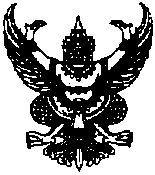 ส่วนราชการ   โรงเรียนเทพลีลา ที่            				               วันที่						เรื่อง      ขออนุญาตใช้แผนการจัดการเรียนรู้เรียน	ผู้อำนวยการโรงเรียนเทพลีลา            	ตามที่โรงเรียนเทพลีลาได้กำหนดให้ครูทุกคนจัดทำแผนการจัดการเรียนรู้ที่เน้นผู้เรียนเป็นสำคัญตามตัวชี้วัดและสาระการเรียนรู้แกนกลางตามหลักสูตรแกนกลางการศึกษาขั้นพื้นฐาน พุทธศักราช 2551 เพื่อให้เป็นไปตามข้อกำหนดดังกล่าว ข้าพเจ้า.............................................................................     กลุ่มสาระการเรียนรู้.................................................. จึงได้จัดทำแผนการเรียนรู้รายวิชา	............................... จำนวนหน่วยการเรียนรู้.....................................หน่วย  ระดับชั้นมัธยมศึกษาปีที่........... ภาคเรียนที่..................ปีการศึกษา......................................รวมทั้งสิ้น...................แผน  ใช้เวลา.................ชั่วโมง ตามรายละเอียดของแผนการจัดการเรียนรู้เป็นที่เรียบร้อย		ในการนี้เพื่อให้การจัดกิจกรรมการเรียนรู้บรรลุตามวัตถุประสงค์ ผู้เรียนมีความรู้ ความเข้าใจในองค์ความรู้และกระบวนการจัดกิจกรรมการเรียนรู้ของครู ข้าพเจ้าจึงขอส่งแผนการจัดการเรียนรู้ดังกล่าวและใช้สอนในช่วงระหว่างวันที่ .....................................................            จึงเรียนมาเพื่อขออนุญาตใช้แผนการจัดการเรียนรู้						ลงชื่อ                                                                          (...................................................)                                                               	      ผู้จัดทำแผนการจัดการเรียนรู้........../.............../............						ลงชื่อ                                                                          (...................................................)                                                               	หัวหน้ากลุ่มสาระการเรียนรู้.............................             ........../.............../............ความคิดเห็นรองผู้อำนวยการกลุ่มบริหารวิชาการความคิดเห็นผู้อำนวยการโรงเรียนเทพลีลา............................................................................................................................................................................................................................................................................................................................................ลงชื่อ(นางอุมาพร  ไชยฤกษ์)รองผู้อำนวยการกลุ่มบริหารวิชาการ........../.............../.................................................................................................................................................................................. ทราบ อนุญาตให้ใช้แผนการจัดการเรียนรู้ตามที่เสนอลงชื่อ(นายชาญชัย   โรจนะ)ผู้อำนวยการโรงเรียนเทพลีลา........../.............../............